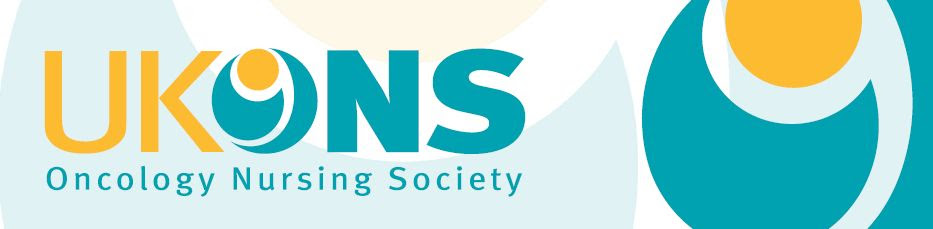 UKONS Research and Chemotherapy Members Interest Group Committees Application to conduct a full independent systematic review and formulate a position statement on closed systems On behalf of UKONS applications are invited for funding (maximum £20,000) to write a protocol for peer review, conduct a full independent systematic review following the approved protocol using Cochrane methodology, and formulate a subsequent position statement based on findings of the systematic review to share with UKONS members and publish in a peer-reviewed journal. The question to be answered is:“How effective are closed-system drug-transfer devices in reducing the risk of staff contamination to infusional cytotoxic drugs in comparison to safe handling of infusional cytotoxic drugs?”The Population group will be all health care staff including those involved in the preparation, transport delivery, administration and disposal of waste of cytotoxic infusional systemic anticancer treatments. The Intervention - CSTD for cytotoxic infusional systemic anticancer treatment The comparison - safe handling of cytotoxic drugs techniques following UK HSE standards and/or other isolation systems.The Outcomes – Primary outcome measures:Reduction in or absence of immediate to short-term contamination determined by either hazard ratios; odds ratios; relative risks Reduction in or absence of longitudinal / longer-term adverse health outcomes associated with contamination to cytotoxic drugs in staff who prepare or administer infusional cytotoxic drugs as part of their practice (if available data conduct sub-group analysis based on professional role and type of exposure e.g. pharmacy technician versus chemotherapy nurse; time in practice/duration of possible exposure)Secondary outcomesHealth economic outcomes using resource cost-benefit analysisIt will be expected that the review team first write a protocol that will be peer-reviewed by clinical experts identified by the UKONS board and Cochrane Work Group. The UKONS Board and Cochrane Work Group will provide as much support as possible to assist with the preparation of the review, for example expert advice on subgroup analysis of evidence included in the review, and drafting the subsequent position statement.The Cochrane Work Group would host the process, ensuring the review is conducted according to Cochrane standards.We would require written monthly updates of progress, a progress report for presenting at the UKONS Conference on November 10th 2017, and aim for completion by 31st May 2018 when payment would be made.To apply for funding to conduct this project please complete Sections B to E.(Form adapted with permission form Cochrane work review proposal form)(Author 1)1. Title and Name: 2. Organisational affiliation/Main reviewer site:  3. Post(s) held: 4. E-mail address: 5. Telephone:  6. Date of application (date when form submitted): (Author 2)1. Title and Name: 2. Organisational affiliation/Main reviewer site:  3. Post(s) held: 4. E-mail address: 5. Telephone:  (Author 3)1. Title and Name: 2. Organisational affiliation/Main reviewer site:  3. Post(s) held: 4. E-mail address: 5. Telephone:  (Author 4)1. Title and Name: 2. Organisational affiliation/Main reviewer site:  3. Post(s) held: 4. E-mail address: 5. Telephone:By completing this form, you accept responsibility for preparing the systematic review addressing the question posed by the UKONS Board using Cochrane methodology. The a progress report must be ready for presenting to UKONS members on 10th November 2017. The full review and Position Statement must be ready for publication by 31st May 2018.Monthly project reports will be expected for the UKONS Board for the duration of this project. I understand the commitment required to undertake the systematic review and produce the position statement, and agree to conduct this to the standard of Cochrane and within the above time framesSigned on behalf of the authors ……………………………………..		………………………………………….Print name 					Signature Do the authors have any potential conflict of interest?  YES □   NO □If yes please give details. Authors should declare and describe any present or past affiliations or other involvement in any organisation or entity with an interest in the outcome of the review and subsequent position statement that might lead to a real or perceived conflict of interest. This includes acting as an investigator of a study that might be included in the review. Authors should declare potential conflicts even if they are confident that their judgement is not influenced. Please advise who has agreed to undertake each of the following tasks Draft the protocolDevelop and run the search strategyObtain copies of studiesSelect which studies to include (2 people)Extract data from studies (2 people)Assess risk of bias of included studies (2 people)Assess heterogeneity of studiesData synthesisHealth economics cost benefit analysisSensitivity analysisSubgroup analysis of comparison of CSDTD to safe handling following UK Health and Safety Executive StandardsProduce the final review for publicationProduce the position statement for publicationHave you attended a Cochrane review training workshop?		YES □   NO □Which computer operating system do you use				Do you have access to electronic databases? 	The Cochrane Library						YES □   NO □MEDLINE								YES □   NO □EMBASE								YES □   NO □Do you have access to a medical library?				YES □   NO □If yes can you order articles not held in the library?			YES □   NO □Do you have access to advice from a medical librarian?		YES □   NO □Do you have access to reference management software (e.g. Endnote)? YES □   NO □Do you have access to a statistician or health economist?		YES □   NO □According to your judgement, have you and your co-authors allocated appropriate time and resource to complete the review (due to complete 1.10.2017)		YES □   NO □Please detail below your teams experience in   conducting Cochrane quality systematic  reviews ……………………………………………………………………………………………….………………………………………………………………………………………………..Please record below your proposed project plan including timelines Please tick the box below to confirm that you will provide update report each month for the duration of the project, provide a formal progress report to be presented at UKONS conference on 10th November 2017 and complete the systematic review and position statement in 2018. Please tick boxes below to confirm agreement to the conditions of this funding:  I confirm I will provide update reports each month for the duration of the project, provide a formal progress report to be presented at UKONS conference on 10th November 2017, and complete the systematic review and position statement by 31st May 2018.   □Please tick the box below to confirm that you will acknowledge the UK Oncology Nursing Society in reports and publications by its full title and credit UKONS for any involvement of its members in generation of the systematic review and position statement.   I confirm I will acknowledge the UK Oncology Nursing Society in reports and publications by its full title and credit UKONS for any involvement of its members in generation of the systematic review and position statement  □How did you find out about this application process?UKONS Breaking NewsUKONS websiteUKONS conference or event UKONS AmbassadorReferred by a colleague or supervisor Cochrane Other (please state):If you have any queries about completing this form, please contact one of the Co-Chairs or Secretary of the UKONS Chemotherapy and Research MIG Committee Wendy Anderson, Chair of the UKONS Chemotherapy MIG Wendy.anderson@stees.nhs.ukDr Catherine Oakley, Co-Chair UKONS Research and Chemotherapy MIG Committee Catherine.Oakley@gstt.nhs.ukDr Verna Lavender, Secretary UKONS Research MIG Committee vlavender@brookes.ac.ukProfessor Emma Ream, Co-Chair UKONS Research MIG Committee e.ream@surrey.ac.ukPlease submit your completed application form by e-mail to: UKONS@succinctcomms.com and mark your application email as ‘Closed System Application Form’.Thank you for completing this application 